အားလုံးအကျုံးဝင်သင်ကြားရေးအလေ့အကျင့်သင်တန်းဆရာလမ်းညွှန်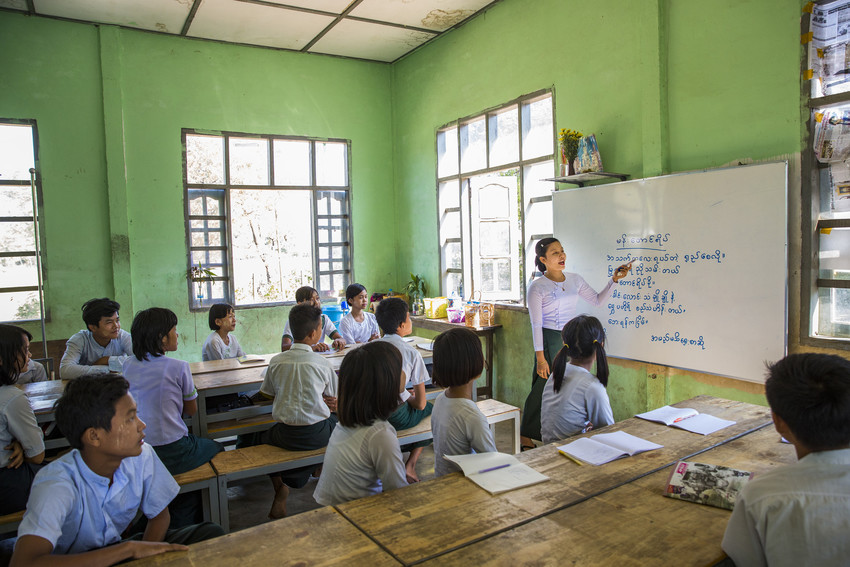 Source: VSO Image libraryသင်ရိုးပိုင်း ၆ထိရောက်စွာ မေးခွန်းမေးခြင်းနှင့် တုံ့ပြန်ဖြေကြားခြင်းသင်ရိုးပိုင်း ၆။ ထိရောက်စွာ မေးခွန်းမေးခြင်းနှင့် တုံ့ပြန်ဖြေကြားခြင်းခြုံငုံသုံးသပ်ချက်အပြုသဘောဆောင်ကာ သင်ယူသူအားလုံးအကျုံး၀င်သည့် သင်ယူမှုဝန်းကျင်တစ်ရပ်ကို သင်ယူသူအားလုံးအတွက် မည်သို့ ဖန်တီးနိုင်ကြောင်း ကြည့်ရှုလေ့လာသည့် သင်ရိုးပိုင်း ၁၅ ခုမှ ဆဋ္ဌမပိုင်းဖြစ်ပါသည်။ သင်ယူသူအားလုံးအကျုံးဝင်သည့် သင်ကြားရေး အလေ့အကျင့်များသည် ၂၁ ရာစု ကျွမ်းကျင်မှုများဖြစ်သည့် ဝေဖန်ပိုင်းခြားတွေးခေါ်မှု၊ ဆက်သွယ်ရေး၊ ပူးပေါင်း ဆောင်ရွက်မှုနှင့် ဖန်တီးနိုင်စွမ်းတို့ကို မည်ကဲ့သို့ အားပေး၊ ပျိုးထောင်၊ အသုံးပြုမည်ဖြစ်ကြောင်း တွေ့ရှိနိုင်ပါမည်။ ဤသင်ရိုးပိုင်းများသည် မြန်မာနိုင်ငံရှိ ပညာသင်ကြားသူများနှင့် ပညာရေးကိုလေ့လာသင်ယူနေသူများအတွက် ဖြစ်ပါသည်။ ကျောင်းသူ/သားနှင့် သင်ယူသူဟူသော ဝေါဟာရများကို သင်ရိုးပိုင်းတစ်လျှောက် လဲလှယ်သုံးစွဲသွားပါမည်။သင်ယူမှုဂျာနယ်သင်ယူမှုဂျာနယ်ရှိကြောင်း၊ သင်ရိုးပိုင်းအတွက် မည်သို့ရည်ရွယ်အသုံးပြုကြောင်း သင်တန်းသူ/သားအားလုံး သတိမူမိ ကြပါစေ။ သင်တန်းသူ/သားစာအုပ်မှ ဂျာနယ်ကို အကောင်းဆုံးပြီးအောင်ရေးနည်းအကြံပြုချက်ကို ထောက်ပြပါ။ လုပ်ဆောင်ချက်အဖြေ အားလုံး ဂျာနယ်တွင်းရေးထားရပါမည်။ ပြန်လှန်သုံးသပ်မှုသည် သင်ယူမှုဖြစ်စဥ်၏ အ‌ရေးကြီးသောအပိုင်းတစ်ခုဖြစ်ကြောင်း၊ လုပ်အပ်သည့် လုပ်ဆောင်ချက် တစ်ခုဖြစ်ကြောင်း သတိချပ်ပါ။ သင်ရိုးပိုင်းတစ်လျှောက်လေ့လာရင်း စိတ်ဝင်စားဖွယ် စကားလုံး၊ စကားစု၊ ဝေါဟာရသစ်များကို သင်တန်းသားများ မှတ်သားကြပါစေ။လေ့လာနည်းအကြံပြုချက်သင်ရိုးပိုင်းကို မည်ကဲ့သို့ပြီးအောင်လုပ်ရမည်ဖြစ်ကြောင်း ရှင်းပြရန်အရေးကြီးပါသည်။ သင်တန်းသူ/သားများမှ အချိန်ယူပြီး သင့်တော်သည့် အချိန်ဇယားတစ်ခုဆွဲကာ ဖြစ်နိုင်လျှင် လုပ်ဖော်ကိုင်ဖက်များနှင့် အဖြေတိုက်ရန်လိုပါသည်။ တွေးတော/တွဲဖက်/ ဝေမျှသည့် think/pair/share နည်းလမ်းသည် သင်တန်းသူ/သားများ ပူးပေါင်းဆောင်ရွက်ရန်၊ အတွေးအမြင်ဖလှယ်ရန်၊ မေးခွန်းမေးရန်၊ လုပ်ထားသည်များစစ်ဆေးရန်နှင့် တုံ့ပြန်ဖြေကြားရန်နည်းလမ်းကောင်းတစ်ခု ဖြစ်ပါသည်။အားလုံးအကျုံးဝင် သင်ကြားရေးအလေ့အကျင့် CPD သင်ရိုးပိုင်း နောက်ခံအကြောင်းသင်ရိုးပိုင်းများတွင် ပညာရေးအခင်းအကျင်းအားလုံးတွင် ဆောင်ရွက်နေသည့် ပြုပြင်ပြောင်းလဲမှုကို ထင်ဟပ်သည့် အားလုံး အကျုံးဝင်မှု၊ ကျား/မသာတူညီမျှမှုနှင့် ၂၁ ရာစုကျွမ်းကျင်မှုဟူသော အဓိကအကြောင်းအရာ ၃ ခု ပါရှိပါသည်။ ဤအကြောင်းအရာများသည် သင်ရိုးညွှန်းတမ်းနယ်ပယ်အားလုံးတွင် အဓိကကျပြီး မြန်မာ့ပညာ‌ရေးမျှော်မှန်းချက်နှင့် ရေရှည်တည်တံ့မည့် ဖွံ့ဖြိုးမှုအတွက်သာမက ကမ္ဘာ့အနာဂတ်အတွက်လည်း ပဓာန ကျလျက်ရှိပါသည်။ ဤသင်တန်းကို သင်တန်းသူ/သားများမှ သင်ကြားရေးဆိုင်ရာ၊ ကျောင်းသူ/သားများ၏သင်ယူမှုနှင့် ၎င်းတို့ကောလိပ် (သို့) ကျောင်းတို့၏ အကျုံးဝင်မှုအပေါ်သက်ရောက်မှုဆိုင်ရာ ၎င်းတို့၏ ယုံကြည်ချက်နှင့် သဘောထားများကို စိန်ခေါ်ခြင်းဖြင့် စိတ်ဝင်တစား ပါဝင်ဆွေး‌‌နွေးနိုင်အောင် စီစဥ်ရေးဆွဲထားပါသည်။ သင်တန်းဆရာ/မတစ်ဦးအနေဖြင့် သင်ရိုးပိုင်းတစ်လျှောက် တက်ရာက်သူများ၏ ယုံကြည်ချက်နှင့်သဘောထားများကို စိန်ခေါ်နိုင်မည်ဟု မျှော်လင့် ပါသည်။သင်တန်းဆရာ/မအနေဖြင့် သင်တန်းအတွင်း အားလုံးအကျုံးဝင်မှုဆိုင်ရာ သင်ကြားရေးနည်းစနစ် အတော်များများကို ထည့်သွင်း အသုံးပြုရန်လည်း အရေးကြီးပါသည်။ တက်ရောက်သူများသည် ၎င်းတို့၏ စွမ်းရည်၊ စိတ်ဝင်စားမှုနှင့် ကျွမ်းကျင်မှုတို့ကို ထောက်လျှက် ၎င်းတို့လုပ်နိုင်သည့်နှုန်းဖြင့် လုပ်ကြပါစေ။ သင်ရိုးပိုင်းများတွင် အပြုသဘောဆောင်သည့် သင်ယူမှုဝန်းကျင်များ မည်ကဲ့သို့ ဖန်တီးကြောင်း ကြည့်ကြပါမည်။ အားလုံး အကျုံးဝင် သင်ကြားမှုအလေ့အကျင့်ဖြင့် ကျား/မသာတူညီမျှမှုကို ပံ့ပိုးပုံ၊ ၂၁ ရာစုကျွမ်းကျင်မှုများဖြစ်သည့် ဝေဖန်ပိုင်းခြား တွေးခေါ်မှု၊ ဆက်သွယ်မှု၊ ပူးပေါင်းဆောင်ရွက်မှုနှင့် ဖန်တီးနိုင်စွမ်းတို့ကို အားပေးကြောင်း တွေ့ရပါမည်။ သင်ရိုးပိုင်းတစ်ခုချင်းတွင် သင်တန်းသူ/သားများ မိမိတို့ကြိုက်သည့် အမြန်နှုန်းဖြင့် လုပ်နိုင်သည့် လုပ်ဆောင်ချက်များ အစဥ်လိုက် ပါဝင်ပါသည်။ သင်ရိုးပိုင်းကိုလုပ်ပြီးလျှင် ပေးထားသောအဖြေများမှ အဖြေမှန်ရွေးသည့် ပဟေဠိတစ်ခုကို ဖြေရပါမည်။သင်ရိုးပိုင်း ၆ - သင်ယူမှုရလဒ်များထိရောက်စွာမေးခွန်း‌မေးခြင်းနှင့် တုံ့ပြန်ဖြေကြားခြင်းကို အသုံးပြုခြင်း၏ သက်ရောက်ပုံကို စဥ်းစားရာတွင် ဤဆဋ္ဌမ သင်ရိုးပိုင်းမှ ကူညီပေးပါမည်။ သင်ယူသူများဆောင်ရွက်မှုနှင့် အချိန်မှန်တိုးတက်မှုအကြောင်း ၎င်းတို့အချက်အလက်မှန်ကန်စွာ သိရှိစေရေးအတွက် မေးခွန်းမေးနည်းမျိုးစုံ၏ အကျိုးပြုပုံနှင့် တုံ့ပြန်ဖြေကြားသည့်စံပြုပုံစံအဖုံဖုံတို့ကို စူးစမ်းထားပါသည်။သင်ရိုးပိုင်း ၆ မှလုပ်ဆောင်ချက်များအတွက် နောက်ထပ်ညွှန်ကြားချက်များသင်ရိုးပိုင်း ၆ အဆုံးသတ်ပဟေဠိ အဖြေ အဖြေကိုစာလုံးအမည်းရင့်ဖြင့်ပေးထားသည်။မေးခွန်း ၁ - အဖွင့်မေးခွန်းနှင့်အပိတ်မေးခွန်း မည်ကဲ့သို့ခြားနားပါသနည်း။ (တစ်ခုရွေးရန်)က) အဖွင့်မေးခွန်းများကို စီစဥ်ထားရန်မလိုပါ။ အပိတ်မေးခွန်းများကို စီစဥ်ထားရန်လိုပါသည်။ခ) အဖွင့်မေးခွန်းများကို စာအရဆုံး ကျောင်းသူ/သားများက ဖြေဆိုနိုင်ကြပါသည်။ အပိတ်မေးခွန်းကို စာမရဆုံး ကျောင်းသူ/သားများကသာ ဖြေဆိုနိုင်ကြသည်။ဂ) အဖွင့်မေးခွန်းဖြင့် မည်သည့်ကျောင်းသူ/သား၏ အသိပညာနှင့်နားလည်မှုကိုမဆို ပိုမိုနက်နဲစွာစူးစမ်းနိုင်ပါသည်။ အပိတ်မေးခွန်းဖြင့် အပေါ်ယံနားလည်မှုကိုသာ ယေဘုယျအားဖြင့် သိရှိနိုင်ပါသည်။ရှင်းလင်းချက် -  စာသင်ခန်းတွင်း မေးခွန်းနှစ်မျိုးလုံး အရေးကြီးပါသည်။ ကျောင်းသူ/သားများ၏ အသိပညာနှင့် နားလည်မှုကို သေသေချာချာနှင့် ပိုမိုနက်နဲစွာစူးစမ်းရာတွင် အဖွင့်မေးခွန်းများဖြစ်သည့် ‘ဘာကြောင့်’နှင့် ‘ဘယ်လို’တို့ကို သုံးနိုင်ပါသည်။ အကြောင်းအရာတစ်ခုကို ဥပမာအားဖြင့် ကျောင်းသူ/သားများ ‘အမှန်’ (သို့)‘အမှား’ ‘အဖြူ’ (သို့) ‘အမည်း’ ထင်ကြောင်းကို မြန်မြန်ဆန်ဆန်သိရှိရန် အပိတ်မေးခွန်းများသုံးနိုင်ပါသည်။ အပိတ်မေးခွန်းများဖြင့် ကျောင်းသူ/သားများ၏ အသိပညာနှင့်နားလည်မှုကို ဆရာ/မများ အနည်းအကျဥ်းမျှသာ နားလည်နိုင်ပါသည်။ မေးခွန်း ၂ - ကျောင်းသူ/သားများကို မေးခွန်းများကွဲပြားအောင်အဘယ်ကြောင့်ခွဲခြားမေးမြန်းရန်အရေးကြီးပါသနည်း။ (တစ်ခုရွေးရန်)က) ညီမျှမှု - ကျောင်းသူ/သားအားလုံးကို တစ်ပြေးညီဆက်ဆံသင့်ပါသည်။ခ) အချို့ ကျောင်းသူ/သားများသည် လွယ်ကူသည့် မေးခွန်းများကိုသာ ဖြေဆိုလိုကြပါသည်။ဂ) ကျောင်းသူ/သားအားလုံးက မိမိကျွမ်းကျင်မှုလျောက် မေးခွန်းဖြေဆိုနိုင်ရန်ဖြစ်ပါသည်။ရှင်းလင်းချက် - ကွဲပြားခွဲခြားသည့်မေးခွန်းများသည် ခေါင်းစဥ်တစ်ခုအတွက်  ကျောင်းသူ/သားများအား ၎င်းတို့တစ်ဦးချင်း နှင့် ကိုက်ညီသော အဆင့်ရှိ အသိပညာနှင့်နားလည်မှုကိုပြသစေနိုင်ပါသည်။ မေးခွန်းကလွယ်လွန်းလျှင် ကျောင်းသူ/ သားသည် မိမိ၏ကျွမ်းကျင်မှုကို မပြသနိုင်သောကြောင့် စိတ်ဝင်စားတော့မည်မဟုတ်ပါ။ အလားတူစွာ မေးခွန်းက ခက်လွန်းလျှင်လည်း ကျောင်းသူ/သားတို့ မမှီမကမ်းဖြစ်ပြီး မေးခွန်းများကို ဆက်လက်ကြိုးစားဖြေဆိုတော့မည်မဟုတ်ပါ။ မေးခွန်း ၃ - ကောင်းမွန်စွာတုံ့ပြန်ဖြေကြားနိုင်စေရန် အောက်ပါတို့အနက် မည်သည်ကပဓာနကျပါသနည်း။ (နှစ်ခုရွေးပါ)က) လုပ်ဆောင်ချက်တွင်ကောင်းကောင်းလုပ်နိုင်သည့်အချက်ကိုသာဖြေကြားရန်လိုပါသည်။ခ) လုပ်‌ဆောင်ချက်အပြီး မကြာမီတုံ့ပြန်ဖြေကြားရန်လိုပါသည်။ဂ) လုပ်ဆောင်ချက်အပြီး ‘ဘာကို’ ‘ဘယ်လို’တိုးတက်အောင်လုပ်နိုင်ရေးဖြေကြားပေးပါသည်။ရှင်းလင်းချက် - လုပ်ဆောင်ချက်မည်သည့်အဆင့်တွင်မဆို တုံ့ပြန်ဖြေကြားနိုင်ပါသည်။ သင်ယူစဥ် (သို့) သင်ယူပြီး စစ်ဆေး အကဲဖြတ်ခြင်းဖြစ်နိုင်ပါသည်။ လုပ်ဆောင်ချက်အပြီး မြန်မြန်ဆန်ဆန် တုံ့ပြန်ဖြေကြားခြင်းဖြင့် အဆင်‌ပြေခဲ့သည့်အရာ၊ ပိုမို‌ကောင်းမွန်တိုးတက်အောင် လုပ်ရမည့်အရာနှင့် မည်ကဲ့သို့‌ပိုမို‌ကောင်းမွန်တိုးတက်အောင်လုပ်နိုင်ကြောင်း ကျောင်းသူ/ သားများ ဖော်ထုတ်နိုင်ပါမည်။ တုံ့ပြန်ဖြေကြားရာတွင် အကောင်းမြင်ပြီး အပြုသဘောဆောင်ရန်လိုအပ်ပါသည်။မေးခွန်း ၄ - ထိရောက်သောတုံ့ပြန်ဖြေကြားပေးခြင်း၏ အကျိုးကျေးဇူးမှာ အဘယ်နည်း။ (သုံးခုရွေးပါ)က) သင်ယူသူသည် မိမိအားလက်ခံကြောင်း၊ မိမိ၏အားထုတ်မှုကို အသိအမှတ်ပြု တန်ဖိုးထားကြောင်း ခံစားရပါသည်။ခ) နှစ်အကုန်တွင် ဆရာ/မက တပည့်များအား ရာနှုန်းပြည့်ပေါက်မြောက်အောင်မြင်မှုကို ရစေပါမည်။ဂ) လုပ်ဆောင်ချက်ကို စိတ်ခံစားမှုဖြင့်နှစ်မြှုပ်ပြီးလုပ်ရာတွင် မိမိကိုယ်မိမိတန်ဖိုးထားမှု၊ အလေးဂရုပြုမှုတို့ တိုးတက် မြင့်မားလာပါသည်။ဃ) ဆရာ/မများသည် ၎င်းတို့၏တာဝန်တစ်ရပ်ကို စာသင်ခန်းအတွင်း ပေါက်မြောက် အောင်မြင်စွာ ဆောင်ရွက်ခြင်း ဖြစ်ပါသည်။င) မည်သည့်အမှားမျိုးမှမဆို သင်ယူရန် ကျောင်းသူ/သားများ မိမိကိုယ်ကို ယုံကြည်စိတ်ချပါသည်။ရှင်းလင်းချက် - ထိရောက်စွာတုံ့ပြန်ဖြေကြားခြင်းဖြင့် ကျောင်းသူ/သားများအား မိမိကိုယ်မိမိ ပိုမိုယုံကြည်လာပြီး တန်ဖိုး ထားလာစေပါမည်။ အဆင်‌ပြေခဲ့သည့်အရာ၊ ပိုမို‌ကောင်းမွန်တိုးတက်အောင်လုပ်ရမည့်အရာတို့ကို ဖော်ထုတ်ခြင်းဖြင့် တိုးတက်အောင် လုပ်နည်းများကို တိတိကျကျ ဦးတည်စူးစိုက်စေနိုင်ပါမည်။ ဆရာ/မက ကျောင်းသူ/သားများ၏ တိုးတက်မှုကို သေသေချာချာ မှန်မှန်စစ်ဆေးခြင်းဖြင့် တစ်သမတ်တည်း တိုးတက်စေပြီး အမှားများမှလည်း သင်ယူစေနိုင်ပါမည်။သင်ရိုးပိုင်း အမှတ်သင်ရိုးပိုင်းခေါင်းစဥ်၁အားလုံးအကျုံးဝင်သည့် ကျောင်း၊ စာသင်ခန်းနှင့် ဆရာ/မဟူသည် အဘယ်နည်း၂သင်ယူသူများကိုသိရှိခြင်း၃အားလုံးအတွက် သင်ယူမှုရလဒ်များကို စီစဥ်ရေးဆွဲခြင်း၄သင်ယူသူဗဟိုပြုချဥ်းကပ်နည်းများဖြင့် ပါဝင်ခြင်း၅အပြုသဘောဆောင်သည့် သင်ယူမှုဝန်းကျင်တစ်ရပ်ဖန်တီးခြင်း၆ထိရောက်စွာ မေးခွန်းမေးခြင်းနှင့် တုံ့ပြန်ဖြေကြားခြင်း၇တက်ကြွစွာပါ၀င်ခြင်း၈အချင်းချင်းထံမှသင်ယူခြင်း၊ ပါ၀င်ကူညီမှုနှင့် ပူးပေါင်းဆောင်ရွက်မှုတို့ဖြင့်သင်ယူခြင်း၉ ကျောင်းသူ/သားတို့၏ စိတ်ခံစားချက်နှင့် လူမှုကိစ္စတွင် သာစေမာစေရေး ပံ့ပိုးပေးခြင်း၁၀မြန်မာနိုင်ငံ အားလုံးအကျုံးဝင်မှုဆိုင်ရာ ဥပဒေမူဘောင်နှင့် မူဝါဒများကိုနားလည်ခြင်း၁၁တစ်ဦးချင်းစီ၏လိုအပ်ချက်များကို ဖြည့်ဆီးခြင်းဖြင့် ကျောင်းသူ/သားအားလုံးကို ပံ့ပိုးခြင်း၁၂ကျောင်းသူ/သားတို့ တွေ့ကြုံရသည့်အခက်အခဲများကို တိတိကျကျဖော်ထုတ်ခြင်း၁၃ကွဲပြားခြားနားမှုများရှိသော၊ မသန်စွမ်းသော သင်ယူသူများအားလုံးကို ပံ့ပိုးခြင်း၁၄အပြုသဘောဆောင်သည့်အမူအကျင့်ဖြစ်ထွန်းလာစေရန် ဆောင်ရွက်ခြင်း၁၅ကျောင်းသူ/သားများ သင်ယူမှု ပေါက်မြောက်ရေးအတွက် စစ်ဆေးအကဲဖြတ်ခြင်းဤသင်ရိုးပိုင်းကိုလေ့လာခြင်းဖြင့် အောက်ပါတို့ကို သင် လုပ်ဆောင်နိုင်ပါမည်။၁. အပြုသဘောဆောင်သည့် သင်ယူမှုဝန်းကျင်၏ အခြေခံအကြောင်းအချက်များကို ဖော်ထုတ်ပြီး သုံးသပ် အကဲဖြတ်ခြင်း၂. ကျောင်းသူ/သားအားလုံး ပါဝင်နိုင်အောင် နည်းဗျူဟာများ ဖော်ထုတ်ပြီးရှင်းပြခြင်း၃. အပြုသဘောဆောင်သည့် သင်ယူမှုဝန်းကျင်ကို ဖန်တီးရာတွင် ဆရာ/မတို့၏သြဇာကို ဆွေးနွေးခြင်း၄. သင်ယူသူအားလုံးအတွက် အပြုသဘောဆောင်သည့် သင်ယူမှုဝန်းကျင်ကို ဖန်တီးရန် အစီအစဥ်ဆွဲခြင်းလုပ်ဆောင်ချက်ထပ်မံစဥ်းစားဖွယ်အချက်များယခင်အသိပညာကို စစ်ဆေးအကဲဖြတ်ခြင်းပထမလုပ်ဆောင်ချက်တွင် သင်ရိုးပိုင်း ၅ ကိုပြန်နွှေးထားပါသည်။ ယခင်သင်ရိုးပိုင်း အကြောင်း အရာများကို သင်ယူသူများအားအမှတ်ရစေကာ ဤသင်ရိုးပိုင်းအတွက်ပြင်ဆင်ရာတွင် အရေး ကြီးသည့် အချက်အလက်များကို ပြန်လည်အမှတ်ရစေပါသည်။ ပထမအကြိမ်လုပ်ပြီးလျှင် အဖြေ တိုက်ရန် ယခင်သင်ရိုးပိုင်းကိုပြန်ကြည့်ပါစေ။နိဒါန်းဤသင်ရိုးပိုင်းသည် ထိရောက်သောမေးခွန်းထုတ်နည်းနှင့် သင့်တော်သည့်တုံ့ပြန်ဖြေကြားမှုတို့ အရေး ပါပုံကို အဓိကထားပါသည်။ ယင်းတို့သည်သင်ယူသူတို့ စူးစမ်းလိုစိတ်နှင့် စိတ်ပါဝင်စားမှုကို ဖြစ်ပေါ် စေသည့် အတန်းစီမံခန့်ခွဲမှု၏ အရေးပါသည့်အပိုင်းများဖြစ်ပါသည်။ သင်ယူမှုဂျာနယ် သုံးခြင်း၊ မိမိ၏ သင်ကြားရေးအလေ့အကျင့်ကို ပြန်လည်သုံးသပ်ခြင်းတို့၏ အရေးပါပုံကိုလည်း ပြန်လည် သင်ကြား ပေးပါသည်။လုပ်ဆောင်ချက် ၆.၁ မိမိကိုယ်မိမိ စစ်ဆေးအကဲဖြတ်ခြင်းအမှတ်ဆယ်ခုပါသည့် (၁-၁၀) စ‌ကေးကိုကြည့်စေကာ ‘အားလုံးအကျုံးဝင်မှုအတွက် မေးခွန်းထုတ် ခြင်း’ကို မည်မျှကောင်းကောင်း နားလည်ကြောင်း သင်တန်းသားများအား မေးမြန်းပါ။ သင်တန်းသားတစ်ဦးချင်း ၎င်းတို့နှင့်အကိုက်ညီဆုံး ကိန်းဂဏန်းကိုရှာဖွေဖော်ထုတ်ရပါမည်။ ဖြစ်စဥ်၏ အစတွင်သာ ရှိသေးသောကြောင့် ၎င်းတို့ကို ကျွမ်းကျင်သူများအဖြစ် မျှော်လင့်မထားကြောင်း၊ သင်ရိုး ပိုင်းအဆုံးတွင် ဤစကေးထံ ပြန်လာမည်ဖြစ်ကြောင်းသတိပေးပါ။ ၂. မေးခွန်းမေးခြင်းသင်ခန်းစာတိုင်း ကျောင်းသူ/သားအားလုံး တက်ရောက်မှု၊ ပါဝင်မှု၊အောင်မြင်မှုတို့ အရေးကြီးကြောင်း  သင်တန်းသားများ သတိချပ်ကြရန်။  သင်ယူမှုကိုစစ်ဆေးအကဲဖြတ်ရာတွင်လည်းကောင်း၊ ကျောင်းသူ ကျောင်းသားများ၏ နားလည်မှုကိုတိုင်းတာရာတွင်လည်းကောင်း မေးခွန်းများသည် ဆရာ/မတို့ အတွက် ထိရောက်သည့်နည်းလမ်းဖြစ်ပါသည်။  သင်တန်းသားများအား အုပ်စုငယ်များဖွဲ့စေပြီး ဆရာ ဆရာမများက တပည့်များအားမေးရန်သင့်တော်သော မေးခွန်းအမျိုးအစားများအကြောင်း အမြန်တွေး အမြန်ရေးကြပါစေ။ အဆင့်၊ အခက်အခဲ၊ ဘောင်ကျဥ်းသော သို့မဟုတ် ယေဘုယျသော မေးခွန်း ဖြစ်သင့်မသင့် စဥ်းစားကြပါစေ။ လုပ်ဆောင်ချက် ၆.၂ အပိတ်၊ အဖွင့်နှင့် ကွဲပြား ခွဲခြားသည့် မေးခွန်းများ ကို အဓိပ္ပါယ်ဖွင့်ဆိုခြင်းမေးခွန်းမေးပုံသုံးမျိုးကို အုပ်စုလိုက်ကြည့်စေပြီး မည်သည့်အခါတွင် မည်ကဲ့သို့သုံးကြောင်း ဆွေးနွေးကြရန်။ ပေးထားသည့်ဖွင့်ဆိုချက်နှင့် မေးခွန်းအမျိုးအစား တွဲနိုင်ပါမည်လား။ အဖြေ ပေးပြီး အတွဲမှားခဲ့လျှင် အသိသညာများကိုပြန်နွှေးပါ။ သင်ယူမှုဂျာနယ်တွင် သင်တန်းသားများအား ကိုယ်ပိုင် အဓိပ္ပါယ်ဖွင့်ဆိုချက်များ မှတ်သားကြပါစေ။၂.၂ - မေးခွန်း အမျိုး အစားများကျောင်းသူကျောင်းသားများအား ၎င်းတို့၏အလားအလာကိုအပြည့်အဝရရှိရေးအတွက် ကူညီရာတွင် အားလုံးအကျုံးအဝင် အလေ့အကျင့် အရေးပါပုံ၊ အထူးသဖြင့် ၂၁ ရာစုကျွမ်းကျင်မှုများကို ဖန်တီးရာတွင် မေးခွန်းများသုံးပုံကို သင်တန်းသူ/သားများ သတိချပ်ကြပါစေ။ အချို့မေးခွန်း အမျိုး အစားများက ဆက်သွယ်ရေး၊ ဝေဖန်ပိုင်းခြားတွေးခေါ်မှုနှင့် ဖန်တီးနိုင်စွမ်းကို ဖွံ့ဖြိုးစေပါသည်။ သင်ရိုးပိုင်း ၃ တွင် ဆွေးနွေးခဲ့သည့် ဘလွမ်း၏ဇယား၊ အထူးသဖြင့်  အနိမ့်ပိုင်းနှင့် အမြင့်ပိုင်း အတွေး အခေါ်စွမ်းရည်များကို ကြည့်ကြမည်ဖြစ်ကြောင်း သတိပေးပါ။ သင်တန်းသူ/သားတို့ (အချက်အလက် မှတ်သားရုံမျှဖြစ်သော) အနိမ့်ပိုင်းအတွေးအခေါ် ဥပမာ ၃ ခု၊ (ပိုမိုရှုပ်ထွေးသည့်အသိသညာများ ပါဝင်သော၊ ကျောင်းသူကျောင်းသားများ အသုံးချရာတွင် နားလည်မှုပိုမိုလိုအပ်သော) အမြင့်ပိုင်း မေးခွန်း ဥပမာ ၃ ခု ကို အုပ်စုဖွဲ့ပြီးပေးကြပါစေ။ သင်တန်းသားလမ်းညွှန်ရှိ မေးခွန်းဥပမာ ၂ ခုကို အတူတူစူးစမ်းကြရန်။  အပိတ်မေးခွန်းကို အထူးသဖြင့်ပြန်ကြည့်ပါ။ အပိတ်မေးခွန်း၏ အသွင်အပြင် လက္ခဏာများနှင့်အသုံးပြုပုံတို့ကို တစ်တန်းလုံး သုံးသပ်ကြပါစေ။ (သင်ခန်းစာအစတွင်)တစ်တန်းလုံးမှ နားလည်မလည် ဆရာ/မမှ မြန်မြန်ဆန်ဆန် သိလိုသောအခါ ပြန်နွှေးရန် အသုံးဝင်ကြောင်း ရှင်းပြပါ။ သို့ရာတွင် အတန်းထဲတွင် အပိတ်မေးခွန်းတစ်မျိုးတည်းကို အဘယ်ကြောင့် မသုံးသင့်ကြောင်း သင်တန်းသားများကို မေးမြန်းပါ။၂.၃.၁ - အပိတ်မေးခွန်း များ အကြောင်း ဆွေးနွေးချက်ဒေါ်သင်းသန်းနှင့် အာရှအကြောင်းပထဝီသင်ခန်းစာ ဖြစ်ရပ်လေ့လာချက်ကို ပြန်လှန်သုံးသပ်ပါ။ သုံးယောက်တစ်အုပ်စုဖွဲ့ပြီး ဆရာ/မနှင့်တပည့်များအကြား ပြောစကားကို သဏ္ဍာန်တူသရုပ်ဆောင်ပါ။ ပြီးလျှင် ဒေါ်သင်းသန်းမေးသည့် မေးခွန်းပုံစံမျိုးစုံကို သင်တန်းသားများအား ပြန်လည်သုံးသပ်စေပါ။လုပ်ဆောင်ချက် ၆.၃ - သံပြိုင်ဖြေဆိုခြင်းအတန်းလိုက်သင်ကြားလျှင် ဆရာ/မက မေးခွန်းမေးသည့်အခါ (ဟုတ်/မဟုတ်) သံပြိုင်ဖြေဆိုစေလျှင် ပိုမိုရှင်းလင်းလွယ်ကူကြောင်း သတိမူကြပါစေ။ အသုံးဝင်သော်လည်း တပည့်အားလုံး အဖြေမှန် တစ်မျိုးတည်းကို ဖြေကြားနေပုံရသည့်အခါ မည်ကဲ့သို့ ယူဆနိုင်ပါသနည်း။ သင်ယူမှုဂျာနယ်တွင် ဒေါ်သင်းသန်း မှား/မမှား သင်တန်းသူ/သားတို့ပြန်လည်သုံးသပ်ကြရန်။  ၎င်းတို့ကိုယ်တိုင် သံပြိုင် ဖြေဆိုခိုင်းခဲ့ဖူးသည့် ကာလတစ်ခုကို ပြန်တွေးစေကာ မိမိမေးလိုက်သည့်မေးခွန်းကို ကျောင်းသူ ကျောင်းသားအားလုံး သေသေချာချာနားလည်မလည် မည်မျှသေချာကြောင်း မေးမြန်းပါ။လုပ်ဆောင်ချက် ၆.၄ - ဘလွမ်းဇယားအရ မေးခွန်းများကို စုစည်းခြင်း သင်တန်းတစ်လျှောက် ပညာရေးနှင့်သင်ကြားမှုကို ဘလွမ်းဇယားအရ စူးစမ်းလေ့လာခဲ့ပြီ။ ပေးထားသည့်ဥပမာအရ သင်ကြားလေ့ရှိသော ကျွမ်းကျင်မှု ၆ ခုနှင့် ၎င်းတို့သည် အနိမ့်ပိုင်း (သို့) အမြင့်ပိုင်းအတွေးအခေါ်ဖြစ်ကြောင်း ၁၅ မိနစ်တာလုပ်ဆောင်ချက်ဖြင့် စူးစမ်းပါ။ နှစ်ယောက်တွဲ ပြန်လည်သုံးသပ်ကြပါစေ။ အဖြေများကို သင်တန်းသားအားလုံးစုပေါင်းဆွေးနွေးချက်တွင် စူးစမ်းကာ ထွက်ပေါ်လာသည့် မေးခွန်းများ၊ သိလိုသည်များကို ပြန်လှန်ဆွေးနွေးပါ။၂.၃.၃ - အဖွင့်မေးခွန်းများလုပ်ဆောင်ချက် ၆.၄ - အပိတ်၊ အဖွင့်နှင့်ကွဲပြား ခြားနားမေးခွန်းများကို သုံးသပ်ခြင်းအဖွင့်မေးခွန်းများသည် အပိတ်မေးခွန်းများနှင့်မတူဘဲ ပိုမိုနက်နဲသည့် ဉာဏ်ပညာပိုင်းဆိုင်ရာ အသိ သညာများနှင့်တွေးခေါ်မှုတို့ကို ထွန်းကားစေသောကြောင့် ၂၁ ရာစုတွင်အရေးပါကြောင်း သင်တန်းသား များအား ရှင်းပြပါ။ ၎င်းတို့ကို အုပ်စုလိုက်၊ နှစ်ယောက်တွဲနှင့် တစ်ဦးချင်း အနေအထားများတွင် သုံးနိုင်ပြီး ‘ဘယ်လို’ ‘ဘယ်သူ’ ‘ဘယ်တော့’ ‘ဘာကြောင့်’ ‘ဘာ’ ဟူသည့်အကြောင်းအရာများကို စူးစမ်းနိုင်ပါသည်။ ဤကဲ့သို့ အမြင့်ပိုင်းအဖွင့်မေးခွန်းများထိထိရောက်ရောက်သုံးရန် ကြိုတင်ပြင်ဆင် စီစဥ်ထားရန်လိုအပ်ကြောင်းသတိချပ်ကြပါစေ။ သင်တန်းသားအားလုံးအား လုပ်ဆောင်ချက် ၆.၄ ကို ကြည့်စေပြီး မိမိတို့သည် ဆရာ/မများအနေဖြင့် အားလုံးအကျုံးဝင်သည့် အပြုသဘောဆောင် သင်ယူမှုဝန်းကျင် ပေါ်ထွန်းလာရေးအတွက် မေးခွန်းများကိုမည်သို့မေးသည်ကို စဥ်းစားကြပါစေ။ အစဖော်ထောက်ပေးသည့် အချက်များကိုကြည့်ပြီး သင်ယူမှုဂျာနယ်တွင် ၎င်းတို့၏အတွေးများကို ရေးသားကြရန်။ ဆရာ/မနှင့်သင်ယူသူသုံးယောက်ဥပမာကို ဆက်သွားကြပါစေ။ သင်တန်းသား တစ်ဦးအား ဆရာ/မလုပ်စေပြီး အခြားသူသုံးဦးအား ကျောင်းသားများလုပ်ကြပါစေ။ ဆရာ/မက အပိတ်အဖွင့်မေးခွန်းနှစ်မျိုးလုံး ဘာကြောင့်အသုံးပြုကြောင်း သုံးသပ်ကြပါစေ။ လုပ်ဆောင်ချက် ၆.၆ - အဖွင့် (သို့) အပိတ် မေးခွန်း မေးခြင်းအုပ်စုငယ်များဖွဲ့လျက် လုပ်ဆောင်ချက် ၆.၅ အဖွင့်အပိတ်မေးခွန်းအကြောင်း လုပ်ကြရန်။ ပြီးလျှင် ထိုမေးခွန်းများသုံးခြင်း၏ အားသာချက်၊ အားနည်းချက်များကို ဆွေးနွေးကြပါစေ။ သင်ပုန်းပေါ်တွင် အားသာချက်၊ အားနည်းချက်များ ရေးချပါ။  ကျောင်းသူ/သားများအား ၎င်းတို့၏ထင်မြင်ချက်များကို အပြုသဘောဖြင့် အကြောင်းပြစေနိုင်သောကြောင့် လုပ်ဆောင်ချက်တစ်ခုအတွင်း မေးခွန်းနှစ်မျိုးလုံး သုံးနိုင်ကြောင်း အလေးထားရှင်းပြပါ ၂.၃.၄ မှ ကွဲပြားခွဲခြားသည့်မေးခွန်းဥပမာကို ကြည့်ပြီး သင်တန်းသားများအား အမြင့်ပိုင်းမေးခွန်းများကိုဖတ်ပြပြီး ယင်းတို့သည် ဖြေရန်ပိုလွယ် (သို့) ပိုခက် မခက် မေးမြန်းပါ။ လုပ်ဆောင်ချက် ၆.၇ - အတန်းတွင်းမေးခွန်း အမျိုးအစားနှင့် မေးမြန်းသည့် ကြိမ်နှုန်း အကြောင်း သုတေသနမေးခွန်းမေးမြန်းဖြေဆိုရာတွင် အသွားအပြန်ရှိကြောင်း၊ သင်ယူသူတို့ ဆရာ/မကိုပြန်မေးရန် အားပေး သင့်ကြောင်း သင်တန်းသားများအားရှင်းပြပါ။ အမှားများကို စိတ်လုံလုံခြုံခြုံဖြင့် စူးစမ်းနိုင်မှု၏ အရေးကြီးပုံ၊ ညံ့ဖျင်းသည့် (သို့) ဆိုး၀ါးသည့် မေးခွန်းဟူ၍မရှိကြောင်းကို သင်တန်းသားများအား သတိ ချပ်စေပါ။ ကျောင်းသူ/သားများ မှားမှာမကြောက်ဘဲ မေးခွန်းမေးနိုင်သည့်စာသင်ခန်းကို သင်တန်းသား အားလုံး ကြိုးစားဖော်ဆောင်သင့်ပါသည်။ ရစ်ချတ်ဖန်းနီးမန်း၏ အဆိုကို သင်တန်းသူ/သားတစ်ဦးအား ဖတ်ကြားပါစေ။ လုပ်ဆောင်ချက် ၆.၆ မှ အသေးစားလုပ်ဆောင်မှုသုတေသနကို အတူတူလုပ်ကြရန်။ နောက်ပိုင်း လုပ်ဖော်ကိုင်ဖက်တစ်ဦး၏သင်ကြားရေးကို ကြည့်ရှုလေ့လာသည့်အခါ အပြီးလုပ်ရပါမည်။ သို့မဟုတ် သင်ခန်းစာအစီအစဥ်တစ်ခုကို သဏ္ဍာန်တူသရုပ်ဆောင်ပြီး ဇယားတွင်ဖြည့်နိုင်ပါသည်။ လူပြန်စုပြီး မေးခွန်း အမျိုးအစားနှင့်အရေအတွက်အကြောင်း လေ့လာသုံးသပ်ကြရန်။ မေးခွန်းကို ကွဲပြားခြားနားအောင်မေးခြင်း ရှိမရှိသုံးသပ်ပြီး ၎င်းတို့သင်ကြားရေးအလေ့အကျင့်အတွက် အကျိုး ရှိမည့် မှတ်သားစရာများ သင်တန်းသူ/သားတို့ ရရှိသွားခြင်းရှိမရှိမေးမြန်းပါ။၃. လုပ်ဆောင်မှု သုတေသနမိတ်ဆက်ယခင်လုပ်ဆောင်ချက်မှာ အသေးစားသုတေသနလုပ်ငန်း နမူနာဖြစ်ကြောင်း သင်တန်းသူ/သားတို့ သတိမူကြပါစေ။ ထိုလုပ်ဆောင်ချက်မျိုးသည် စာသင်ခန်းအလေ့အကျင့်ကို ပိုမိုကောင်းမွန်တိုးတက် စေပုံကို ရှင်းပြပါ။ အုပ်စုငယ်များဖြင့် လုပ်ဆောင်မှုသုတေသနစက်၀န်းပါ အခြေခံအချက် ၅ ချက်ကို နံပါတ်စဥ် တပ်ကြပါစေ။ အခြေခံအချက်အားလုံးကို သင်ယူမှုဂျာနယ်တွင် ရေးမှတ်ကြရန်။လုပ်ဆောင်ချက် ၆.၈ မိမိကိုယ်မိမိ စစ်ဆေးအကဲဖြတ်ခြင်းအားလုံးအကျုံးဝင်စေမည့်မေးခွန်းမေးနည်းကို ဦးတည်ဆွေးနွေးသည့် ဤအတန်းကို သင်တန်းသူ/သား တစ်ဦးချင်း မိမိကိုယ်မိမိ စကေးအရ ပြန်လည်သုံးသပ်ခြင်းဖြင့် အဆုံးသတ်ပါ။ မိမိကိုယ်မိမိ မည်မျှ ယုံကြည်စိတ်ချကြောင်းသုံးသပ်ကာ အမှတ်များကို နှိုင်းယှဥ်ဆွေးနွေးကြပါစေ။ ၄. ထိရောက်သော တုံ့ပြန်ဖြေကြားမှုလုပ်ဆောင်ချက် ၆.၉ - တုံ့ပြန်ဖြေကြားမှု အဆိုများကို အဆင့် သတ်မှတ်ခြင်းတုံ့ပြန်ဖြေကြားမှု သဘောတရားကို သင်တန်းသူ/သားတို့ ပြန်လည်သုံးသပ်ခြင်းဖြင့် စတင်ပါ။ အတန်းတွင်း အချင်းချင်းယုံကြည်မှု ရှိရန်လိုကြောင်း၊ ယခင်သင်ရိုးပိုင်းများကို အခြေပြုလျက် အတန်းတွင်း ယုံကြည်မှုအတွက် ခိုင်မာသောအခြေခံကို တည်ဆောက်စေနိုင်မည်ဖြစ်ကြောင်း  ရှင်းပြပါ။ လုပ်ဆောင်ချက် ၆.၇ကို အုပ်စုခွဲကြည့်ကြပါစေ။  လုပ်‌ဆောင်ချက်အဆင့်ဆင့်ကိုရှင်းပြပြီး အရေးအကြီးဆုံးအဆိုမှ အရေးမကြီးဆုံးအဆိုထိ အဆင့်သတ်မှတ်ကြရန်။ ထို့နောက် အဆင့် သတ်မှတ်ရခြင်းအကြောင်းရင်းကို မိနစ် ၂၀ မျှ ပြန်လည်သုံးသပ်ကြရန်။လုပ်ဆောင်ချက် ၆.၁၀ - တုံ့ပြန်ဖြေကြားမှု အရေးပါပုံဤလုပ်ဆောင်ချက်သည် တုံ့ပြန်ဖြေကြားမှု၏ အရေးပါပုံကို မိတ်ဆက်ပေးပါသည်။ သင်တန်းသူ/ သားတို့ တုံ့ပြန်ဖြေကြားမှုအကြောင်း ဗီဒီယိုကားတိုကိုကြည့်ပြီး သင်ယူမှုဂျာနယ်တွင် မှတ်စုရေးကြ ပါစေ။ တုံ့ပြန်ဖြေကြားမှုအကြောင်း မေးခွန်းများဖြေဆိုကြပါမည်။ လူပြန်စုပြီး အဖြေကိုပြန်လည် သုံးသပ်ကာ မေးစရာရှိမရှိစူးစမ်းပါ။ သင်ယူမှုဂျာနယ်တွင် တုံ့ပြန်ဖြေကြားမှုကြောင့် ဘာ၊ ဘယ်သူက ဘယ်လို အကျိုးရှိကြောင်း ဇယားဆွဲကြပါစေ။  ၄.၁ ဘယ်လို စလုပ်မှာလဲလုပ်ဆောင်ချက် ၆.၁၁ - တုံ့ပြန်ဖြေကြားမှု အဆိုများကို အဆင့် သတ်မှတ်ခြင်းထိရောက်သော တုံ့ပြန်ဖြေကြားမှု အရေးပါပုံနှင့် ပညာရေးရလဒ်အပေါ် အပြုသဘောဆောင် သက်ရောက်ပုံကို သင်တန်းသူ/သားတို့ သတိမူကြပါစေ။ ကျောင်းသူ/သားများကိုယ်တိုင် တုံ့ပြန် ဖြေကြားကာ ပါဝင်သင်ယူနေသော်လည်း ဆရာ/မက ယုံကြည်မှုရှိသည့် ဝန်းကျင်တစ်ရပ် ဖန်တီး ပေးရန် အရေး တကြီးတာဝန်ရှိပါသည်။ တာဝန်ယူ တုံ့ပြန်ဖြေကြားစေနိုင်မည့် အကြံပြုချက် ၆ ချက်ကို ဝိုင်းကြည့်ကြပါ။ အကြံပြုချက်အပေါ် သုံးသပ်မှု၊ ကောက်ချက်ချမှုများ ပြုကြရန်နှင့် ဝေမျှလိုသည့် နောက်ထပ်အကြံပြုစရာရှိမရှိ မေးမြန်းပါ။ တုံ့ပြန်ဖြေကြားမှုအကြောင်း အဆိုများ တွဲပေးရသည့် လုပ်ဆောင်ချက် ၆.၉ ကိုကြည့်ကြရန်။ အုပ်စုဖွဲ့လိုက်ဆွေးနွေးဖြေကြားရန် မိနစ် ၂၀ ခန့်အချိန်ရပါမည်။၄.၁.၂ - အပြုသဘော ဆောင် စတင်ပြီး တိတိကျကျ ပြောပါသင်တန်းသူ/သားတစ်ဦးချင်း ကျောင်းသူ/သားများအား တုံ့ပြန်ဖြေကြားခဲ့သည့် ကာလတစ်ခုအား ပြန်တွေးကြပါစေ။ ၎င်းတို့သုံးခဲ့သည့် အဆိုအမျိုးအစားများကိုပြန်လည်သုံးသပ်ကြရန်။ ယေဘုယျ ပြောခဲ့ပါသလား၊ မှန်မှန်ကန်ကန် ဖြေကြားခဲ့ပါသလား။ ယဥ်ကျေးမှု၏လွှမ်းမိုးမှုကြောင့် အမှားကို အာရုံစိုက်လေ့ရှိပြီး အပြုသဘောမဆောင်ဘဲ တုံ့ပြန်ဖြေကြားမိတတ်ပါသည်။ အကောင်းနှင့်စတင်ပြီး ဆိုးကွက်ကို နောက်မှပြောလျှင် ပိုမိုနားဝင်ပြီးလုပ်ဆောင်ကြကြောင်း အထောက်အထားအရ တွေ့ရ ပါသည်။ သင်တန်းသူ/သားတစ်ဦးက ဆရာ/မအဖြစ် သဏ္ဍာန်တူသရုပ်ဆောင်ပြီး တုံ့ပြန်ဖြေကြား ပါစေ။ ထိရောက်သောဖြေကြားခြင်း ဟုတ်မဟုတ်နှင့် မည်ကဲ့သို့ ပိုမိုကောင်းမွန်အောင် လုပ်ဆောင် နိုင်မည်ဖြစ်ကြောင်း တစ်တန်းလုံးသုံးသပ်ကြပါစေ။ အပြုသဘောဆောင်ပြီး တုံ့ပြန်ဖြေကြားရန် အကြံပြုချက်များကို ပြန်ကြည့်ကြရန်။(၄.၁.၃) နိုင်နှင့်ဆရာမအကြောင်းဖြစ်ရပ်လေ့လာချက်ကို ဆက်ဖတ်ပြီး အဘယ်ကြောင့် ဤဥပမာသည် ပိုမိုထိရောက်ကြောင်း သင်တန်းသားများ သုံးသပ်ကြပါစေ။ အပြုအမူပြောင်းလဲမှုနှင့် တာဝန်ယူ ဖြေကြားမှုကို အာရုံစိုက်ထားသည့် နောက်ထပ်ဖြစ်ရပ်လေ့လာချက်နှစ်ခုကို ဆက်လုပ်ပါ။ ဖြစ်ရပ် လေ့လာချက်များတွင် တွေ့ရှိရသော ကောင်းကွက်ဆိုးကွက်များ၊ ၎င်းတို့လေ့လာခဲ့သည်များကို သင်ယူမှုဂျာနယ်တွင် မှတ်သားကြပါစေ။၄.၂ ဖုံးကွယ်မှုရှိသော တုံ့ပြန်ဖြေကြားမှုများတုံ့ပြန်ဖြေကြားမှု သင်ရိုးပိုင်း အဆုံးနားရောက်လာပြီး ဆရာ/မတို့အတွက် တုံ့ပြန်ဖြေကြားမှု အခန်း ကဏ္ဍ၏ အရေးပါပုံကို သင်တန်းသူ/သားတို့က ပိုမိုနားလည်လာသည်ကိုတွေ့ရကြောင်း အသိအမှတ် ပြု ပြောကြားပါ။ သို့သော် တုံ့ပြန်ဖြေကြားမှုတွင် ဖုံးကွယ်မှုရှိတတ်ပြီး ဆရာ/မတို့သည် အပြုသဘော ဆောင်ရန်လိုအပ်သော်လည်း တုံ့ပြန်ဖြေကြားမှုများကို ကျောင်းသူ/သားများ မိမိရရနားလည်စေရန် မိမိတို့တွင်တာဝန်ရှိကြောင်း သင်ရိုးပိုင်းကိုအဆုံးမသတ်မီ ရှင်းပြပါ။  အပြုံးမျက်နှာ၊ လက်မ ထောင်ခြင်း၊ အစိမ်းရောင်အမှန်ခြစ်စသည်ဖြင့် ရိုးရိုးရှင်းရှင်းတုံ့ပြန်နည်းများ၏ နောက်ကွယ်တွင် ပိုမို ရှုပ်ထွေးသည့်တုံ့ပြန်ဖြေကြားမှုများကြောင့် ကျောင်းသူ/သားများ စိတ်အားလျော့ခြင်း၊ ကောင်းကောင်း မလုပ်နိုင်ခဲ့ဟုခံစားရခြင်းတို့လည်း ရှိနိုင်ပါသည်။ နေ့စဥ်သင်ယူမှုတွင် အမှားမကင်းကြောင်း၊ အမှား များကို တပည့်များနှင့် ဂုဏ်ယူဝင့်ကြွားကြရန် အရေးကြီးကြောင်း သတိချပ်ကြပါစေ။ ထိရောက်သော တုံ့ပြန်ဖြေကြားမှုအကြောင်း ၁၀ မိနစ်မျှ တစ်တန်းလုံး ပြန်လှန်သုံးသပ်ကြရန်။နိဂုံးမေးခွန်းမေးပုံအမျိုးမျိုး၊ အနိမ့်ပိုင်းနှင့် အမြင့်ပိုင်းမေးခွန်းများ၊ လုပ်‌ဆောင်မှုသုတေသန၊ ပြန်လည် သုံးသပ်မှုအလေ့အကျင့်တွင် ၎င်း၏ကဏ္ဍတို့ကို ပြန်နွှေးလျက် နိဂုံးချုပ်ပါ။ တုံ့ပြန်ဖြေကြားမှု အဆင့်ဆင့်နှင့် ထိရောက်သောတုံ့ပြန်ဖြေကြားမှုတို့လည်း ပါ၀င်ပါသည်။သင်ရိုးပိုင်း ၆ ပဟေဠိသင်ရိုးပိုင်း ၆ ပဟေဠိကို အဖြေညှိကြပါမည်။ အတူတူအဖြေတိုက်ကြပြီး မရှင်းသေးသည့်အဖြေများ ပြန်ကြည့်ကြရန် သင်တန်းသားများကို အားပေးပါ။လုပ်ဆောင်ချက် ၆.၁၂ သင်ကြားသင်ယူ ရေးကို ပိုမိုတိုးတက်ကောင်းမွန် စေခြင်းသင်တန်းသူ/သားတို့၏ သင်ကြားရေးအလေ့အကျင့် ပိုမိုတိုးတက်ကောင်းမွန်စေရေးအတွက် ဤ လုပ်ဆောင်ချက်က လမ်းဖွင့်ပေးထားပါသည်။ မိမိအတန်းမှ သင်ယူသူများအတွက် အပြုသဘော ဆောင်သည့် သင်ယူမှုဝန်းကျင်တစ်ရပ်ဖန်တီးမှုကို ဌာနမှူးက ပြန်လည်သုံးသပ်စေပါသည်။ သင်ခန်းစာတွင် သင်ယူသူအားလုံးအား မေးခွန်းမေးမမေး၊ တုံ့ပြန်ဖြေကြားမှု ရှိမရှိ သင်တန်းသူ/ သားများ သုံးသပ်ကြရန်။ သဏ္ဍာန်တူသရုပ်ဆောင်ပြီး တစ်တန်းလုံးကို အတွေ့အကြုံများ ပြန်ပြောပြ ကြရန် ဖိတ်ခေါ်ပါ။ မည်မျှစိတ်ချလက်ချ တုံ့ပြန်ဖြေကြားနိုင်ကြောင်း မေးမြန်းပါ။ သင်ယူမှုဂျာနယ်တွင် မှတ်သားကြပါစေ။လုပ်ဆောင်ချက် ၆.၁၃ -  ဒုတိယအကြိမ် မိမိကိုယ် မိမိ စစ်ဆေး အကဲဖြတ်ခြင်းဤစစ်ဆေးမှုက ပထမအကြိမ်စစ်ဆေးမှုနှင့် ထပ်တူဖြစ်ပါသည်။ မိမိကိုယ်ကို မည်မျှယုံကြည် စိတ်ချကြောင်း ပြန်လည်သုံးသပ်စေပြီး အမှတ်ချင်းနှိုင်းယှဥ်ဆွေးနွေးကြပါစေ။ ဆဋ္ဌမကတိသင်ရိုးပိုင်း ၆ မှ သိရှိမှတ်သားသွားမည့် အချက်တစ်ချက်ကို သင်တန်းသူ/သားများအား စဥ်းစားစေပြီး မည်သည့်အရာကို ပိုမိုကောင်းမွန်‌အောင် လုပ်ဆောင်မည်ဖြစ်ကြောင်း တပည့်များအား သင်တန်းသူ/ သားများက ကတိကဝတ်ပြုကြပါစေ။  ထိုကတိအား သုံးသပ်အကဲဖြတ်စေပြီး (သီတင်းပတ်---ပတ်ပြီးနောက်) ပြောင်းလဲမှုများကို မှတ်သားစေပါ။  ပြောင်းလဲမှုက သင်ကြားသင်ယူမှုအပေါ် သက်ရောက်မှုနှင့် မိမိအနေဖြင့်ပိုမိုတိုးတက်ကောင်းမွန်ရန် မည်သို့ ဆက်လက်လုပ်ဆောင်မည် ဖြစ်ကြောင်း ပြန်လည်သုံးသပ်ကြပါစေ။ သင်တန်းသူ/သားများအား သင်ယူမှုဂျာနယ်တွင် ‘ကတိများ’ ဟူသည့် အပိုင်းတစ်ခု ထားကြရန် အားပေးပါ။။ စုစုပေါင်း ကတိ ၁၅ ခု ရှိပါမည်။